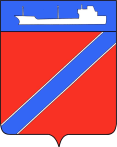 АДМИНИСТРАЦИИ ТУАПСИНСКОГО ГОРОДСКОГО ПОСЕЛЕНИЯ               ТУАПСИНСКОГО РАЙОНА ПОСТАНОВЛЕНИЕот 16.06.2022                                                                     № 621г. ТуапсеОб установлении  муниципальному бюджетному учреждению Туапсинского городского поселения Туапсинского района «Благоустройство города Туапсе» тарифов  на оказание платных услуг	  В соответствии с  Федеральным Законом от 6 октября  2003 года                № 131-ФЗ «Об общих принципах организации местного самоуправления в Российской Федерации», Уставом Туапсинского городского поселения Туапсинского района постановляю:         1. Установить муниципальному бюджетному учреждению Туапсинского городского поселения Туапсинского района «Благоустройство города Туапсе»тарифы  на оказание платных услуг согласно приложениям 1, 2.          2. Управлению экономики, транспорта и торговли (Николенко К.И.) и общему отделу (Кот А.И.) разместить настоящее постановление в информационно - коммуникационной сети «Интернет» на официальном сайте администрации Туапсинского городского поселения Туапсинского района в закрепленных за ними разделах.          3. Отделу по взаимодействию с представительным органом, организации работы с обращениями граждан, общественностью и СМИ (Дроботова Т.Ф.) опубликовать настоящее постановление в средствах массовой информации.             4.  Контроль  за    выполнением   настоящего  постановления  возложить     на заместителя  главы администрации Туапсинского городского поселения Туапсинского района  Заикина И.В.                                                          5.  Постановление вступает в силу со дня  его  опубликования.Глава Туапсинского городского поселения Туапсинского района 						            С.В. Бондаренко                                      Приложение 1                                                                   к постановлению  администрации                                                                      Туапсинского городского  поселения                                                                           от 16.06.2022  №  621  Тарифы на платные транспортные услуги, оказываемые муниципальным бюджетным учреждением Туапсинского городского поселения Туапсинского района «Благоустройство города Туапсе» Начальник управления экономики,    транспорта и торговли                                                                 К.И. Николенко                                          Приложение 2                                                                      к постановлению  администрации                                                                      Туапсинского городского  поселения                                                                           от 16.06.2022  № 621   Тарифы на платные ритуальные услуги, оказываемые муниципальным бюджетным учреждением Туапсинского городского поселения Туапсинского района «Благоустройство города Туапсе»    Начальник управления экономики,    транспорта и торговли    администрации Туапсинского    городского поселения    Туапсинского района                                                                    К.И. Николенко№ п/пНаименование услугЕдиница измеренияСтоимость с НДС (руб.) Стоимость без НДС (руб.)1Оказание услуг автомобилем мусоровоз МКС-22800 на шасси ЗИЛ-497442 гос. номер О 281 МВ 123маш/час1677,471397,892Оказание услуг автомобилем ГАЗ - А32R35 гос. номер Р 321 ХА 123маш/час1 319,091 099,243Оказание услуг автомобилем ГАЗ - А22R35 гос. номер Р 393 ХА 123маш/час1 278,541 065,454Оказание услуг машиной комбинированной  КО-829 N            гос. номер М 030 ХН 123маш/час1 736,551 447,135Оказание услуг автомобилем бортовым с КМУ 468304-9 на шасси ГАЗ-С41R13 гос. номер     С 486 ХВ 123маш/час1 860,311 550,266Оказание услуг автомобилем  ГАЗ-САЗ-2507 гос. номер А 646 ОА 123маш/час1 659,601 383,007Оказание услуг автомобилем ГАЗ-САЗ-2507 гос. номер Р 944 ТО 123маш/час1 659,601 383,008Оказание услуг  вакуумной уборочной коммунальной машиной  ВКМ 2020 – (Меркатор) гос. номер 23 ОТ 4639маш/час3 076,61      2 563,84№ п/пНаименование услугЕдиница измеренияСтоимость с НДС (руб.) 1Оказание услуг по перевозке тела умершего к месту захоронения1 услуга3 858,002Оказание услуг по погребению умершего при рытье могилы вручную1 услуга6121,00